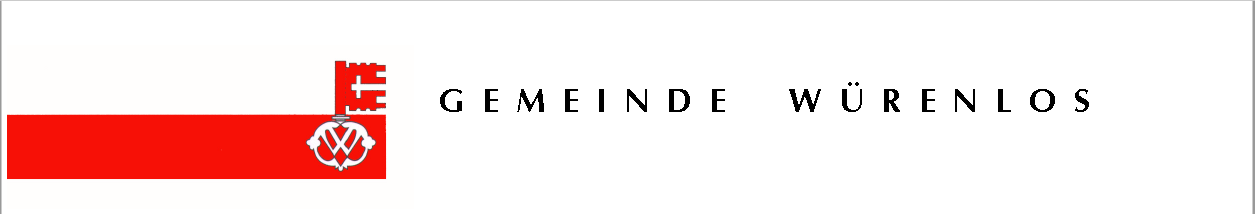 Gesuch um Reservation des Mehrzweckraums (Einzelanlass)Benützung des Mehrzweckraums Montag - Freitag, 07.00 Uhr- 18.00 Uhr: Gesuch bei Schulleitung einreichen.Gesuchsteller/inBenützung*Die Bewilligung für die Durchführung einer Veranstaltung mit Wirtetätigkeit ist separat bei der Gemeindekanzlei einzuholen.Bemerkungen Formular zurück an:Gemeindekanzlei Würenlos, Reservationsstelle, Schulstrasse 26, 5436 Würenlos oder per E-Mail an: reservationen@wuerenlos.chRESERVATIONSSTELLE WÜRENLOSFirma / VereinName zuständige PersonStrasseWohnortTelefonM/P:      G:      E-MailadresseTag, DatumDauer (von/bis)Art des Anlassesca. Anzahl PersonenEintritt / Kursgeld mit ohneKonsumation mit Verkauf * ohne VerkaufOrt, DatumUnterschrift
(bei E-Mail-Versand nicht notwendig)